Methode – TransferVortragBerichten Sie uns von Ihren Ergebnissen! Ihr Feedback ist uns wichtig! Zur bestmöglichen Optimierung unserer Seite freuen wir uns über Ihre Rückmeldungen, Anmerkungen und Wünsche.
feelok@bw-lv.de 	Jugendliche lernen, Präsentationstechniken anzuwenden, Fragen zu beantworten und eine Diskussion zu moderieren.  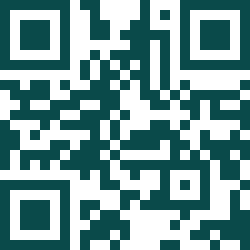 Zielgruppe: ab 10 JahrenWeitere Transfer-Ideenfinden Sie unter: feelok.de/transfer BeschreibungBeschreibungDauer:
35 minGruppe: 
beliebigMaterial:Beamer, Flipchart, Tafel, Whiteboard oder ähnliches  Moderations-kofferKreide/StifteDie Jugendlichen tragen der Klasse in Form eines kurzen Vortrags oder einer Präsentation vor, mit welchem Thema sie sich auf feelok.de beschäftigt und was sie dabei herausgefunden haben.Die Präsentation kann entweder in der gleichen Klasse erfolgen, oder alternativ auch in jüngeren Klassen vorgestellt werden. Dazu können sie verschiedene Präsentationstechniken üben, z.B. können sie ihren Vortrag mit der Wandtafel, Flipchart, Hellraumprojektor, Whiteboard oder PC/Beamer unterstützen. Im Anschluss an die Präsentationen können Fragen aus der Klasse oder von der Lehrperson beantwortet werden oder Impulse für eine Diskussion gegeben werden. Was nehme ich aus diesem Vortrag für die Zukunft mit?Was hat euch besonders gefallen?Was kann verbessert werden? Themenspezifische Diskussionsfragen Die Jugendlichen tragen der Klasse in Form eines kurzen Vortrags oder einer Präsentation vor, mit welchem Thema sie sich auf feelok.de beschäftigt und was sie dabei herausgefunden haben.Die Präsentation kann entweder in der gleichen Klasse erfolgen, oder alternativ auch in jüngeren Klassen vorgestellt werden. Dazu können sie verschiedene Präsentationstechniken üben, z.B. können sie ihren Vortrag mit der Wandtafel, Flipchart, Hellraumprojektor, Whiteboard oder PC/Beamer unterstützen. Im Anschluss an die Präsentationen können Fragen aus der Klasse oder von der Lehrperson beantwortet werden oder Impulse für eine Diskussion gegeben werden. Was nehme ich aus diesem Vortrag für die Zukunft mit?Was hat euch besonders gefallen?Was kann verbessert werden? Themenspezifische Diskussionsfragen Quelle: feelok.de/handbuchWeitere Methoden auf feelok - Lehrpersonen und Multiplikator:innenwww.feel-ok.ch, www.feel-ok.at, www.feelok.deQuelle: feelok.de/handbuchWeitere Methoden auf feelok - Lehrpersonen und Multiplikator:innenwww.feel-ok.ch, www.feel-ok.at, www.feelok.de